«БАЙЕР»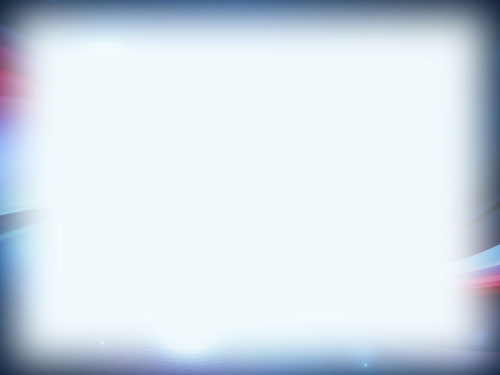 Специализированная клинико-диагностическая лабораторияУкраїнсько – БолгарськеТовариство з обмеженоювідповідальністю «Ейнджи», Лицензия МОЗ Украина серия АЕ №459683 от 29.05.14г., ЄДРПОУ 32988028                                                            ПРАЙС - ЛИСТвитратних матеріалів дляКомп’ютерної  томографії№ п\пОбласть дослідженняВартість  (грн)1Витратні матеріали к  КТ в/в 1 область17002Витратні матеріали к КТ КТ в/в 2 області25003Витратні матеріали к КТ КТ в/в 3 області32004Витратні матеріали к КТ Головной мозг КТ-ГМ5005Витратні матеріали к КТ хребет 1 відділ5006Витратні матеріали к КТ хребет 2 відділа9007Витратні матеріали к КТ хребет 3відділа13008Витратні матеріали к КТ легені7009Витратні матеріали к КТ КТ ОБП70010Витратні матеріали к КТ ППН (придаткові пазухи носа)500